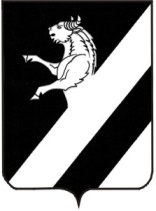 КРАСНОЯРСКИЙ  КРАЙАЧИНСКИЙ  РАЙОНАДМИНИСТРАЦИЯ ТАРУТИНСКОГО  СЕЛЬСОВЕТАРАСПОРЯЖЕНИЕО мерах по предупреждению распространения, своевременного выявления и изоляции лиц с признаками коронавирусной инфекции, вызванной 2019-nCoV, на территории Тарутинского  сельсоветаРуководствуясь Указом Губернатора Красноярского края от 16.03.2020 № 54-уг «О мерах по организации и проведению мероприятий, направленных на предупреждение завоза и распространения, своевременного выявления и изоляции лиц с признаками новой коронавирусной инфекции, вызванной 2019-nCoV, на территории Красноярского края», статьями 14, 17 Устава  Тарутинского  сельсовета Ачинского района Красноярского края: 1. Администрации Тарутинского  сельсовета:- организовать ежедневное измерение температуры тела у работников;- в случае выявления у работника респираторных симптомов предлагать работнику незамедлительно обратиться в медицинскую организацию за получением первичной медико-санитарной помощи;- оказывать работникам содействие в обеспечении соблюдения режима «самоизоляции»;- организовать проведение уборки помещений с применением дезинфицирующих средств вирулицидного действия;- предоставлять по заявлениям работников-родителей (законных представителей), обучающихся в общественных организациях, расположенных на территории Красноярского края, отпуска на период каникул;- рассмотреть возможность выполнения работниками трудовой функции вне рабочего места дистанционно или на дому;- воздержаться от направления работников в служебные командировки за пределы Красноярского края;- запланированные мероприятия в период с 16 марта по 31 марта 2020 года, перенести сроки их проведения на более поздний срок или отказаться от их проведения.-  оказывать содействие в работе волонтеров по оказанию помощи пожилого возраста лицам пожилого возраста, соблюдающим режим «самоизоляции» по месту жительства (месту пребывания), по доставке продуктов и лекарств по месту жительства (месту пребывания). - обеспечить информационное сопровождение реализации мер по организации и проведению мероприятий, направленных на предупреждение завоза и распространение, своевременное выявление и изоляцию лиц с признаками новой коронавирусной инфекции, вызванной 2019-nCoV, на территории Тарутинского  сельсовета.2. Контроль за исполнением распоряжения оставляю за собой.3. Распоряжение вступает в силу со дня подписания.Глава сельсовета                                                                                В.А. ПотехинРутковская Наталья Николаевна 8 (39151) 90-2-5318.03.2020                                 п.Тарутино                           № 13а-Р